Registratie als BodemsaneringsaannemerLEEFMILIEU BRUSSELAfdeling Vergunningen en partnerschappenTHURN & TAXIS-siteHavenlaan 86C, bus 30001000 BrusselE-mail : permit_agr@leefmilieu.brussels Tel. : 02/775.75.44 – Alle werkdagenWaarvoor dient dit formulier?Met dit formulier vraagt u een registratie aan als bodemsaneringsaannemer.U kan op de website van Leefmilieu Brussel een document “Procedure” downloaden, met meer informatie in verband met de procedure, de termijnen en de beroepsmiddelen: www.leefmilieu.brussels.Juridische contextDe geldende reglementering betreffende deze registratie in het Brussels Hoofdstedelijk Gewest is de volgende:Ordonnantie van 5 juni 1997 betreffende de milieuvergunningen;Ordonnantie van 5 maart 2009 betreffende het beheer en de sanering van verontreinigde bodems, inzonderheid op artikel 3, 30° en 31°;Besluit van de Regering van het Brussels Hoofdstedelijk Gewest van 7 oktober 2021 betreffende de erkenning van de bodemverontreinigings-deskundigen en de registratie van de bodemsaneringsaannemers (hierna “het besluit van 7 oktober 2021” genoemd).Dit formulier bevat de in bijlage 4 van het besluit van 7 oktober 2021gespecificeerde minimuminhoud.Hoe dient u het aanvraagdossier voor uw registratie in?per email aan de hand van het naar behoren ingevulde aanvraagformulier,via het mailadres: permit_agr@leefmilieu.brussels De uitvoeringsbepalingen rond de elektronische communicatie zijn opgenomen in de overeenkomst inzake elektronische communicatie.Per briefaan de hand van het naar behoren ingevulde aanvraagformulier,in 1 exemplaar,bij :  	LEEFMILIEU BRUSSEL	Afdeling Vergunningen en partnerschappen	THURN & TAXIS-site	Havenlaan 86C, bus 3000	1000 BrusselGelieve uw documenten niet aan elkaar te nieten of te bevestigen bij het opsturen, dit vereenvoudigt de behandeling van uw dossier.identificatie van de aanvragerGegevens van de aanvragerContactgegevens:	Adres van de maatschappelijke zetel/Woonplaats	Straat:      	Nr.:      	Bus:      	Postnummer:      	Gemeente:      	Land:      	Tel.:      	E-mail:      	Website:      Deze gegevens zullen vermeld worden op de lijst van de geregistreerde personen en ondernemingen die gepubliceerd wordt op de website van Leefmilieu Brussel. Indien u wenst dat er andere gegevens op vermeld worden, gelieve deze dan hieronder in te vullen: 	Straat:      	Nr.:      	Bus:      	Postnummer:      	Gemeente:      	Land:      	Tel.:      	E-mail:      	Website:      Contactpersoon met wie Leefmilieu Brussel, in het kader van de erkenning, contact kan opnemen	Naam:      	Voornaam:      	Functie:      	Tel.:      	GSM:      	E-mail:      	Communicatiewijze en adres van de briefwisseling (gelieve de gekozen optie aan te kruisen). Indien het adres van de briefwisseling in het kader van de erkenning verschillend is van het adres van de maatschappelijke zetel/woonplaats gelieve dit hieronder te vermelden	Per email	De uitvoeringsbepalingen rond de elektronische communicatie zijn opgenomen in de overeenkomst inzake elektronische communicatie. Gelieve één enkel email adres te vermelden.	Email:      	Per brief	Straat:      	Nr.:      	Bus:      	Postnummer:      	Gemeente:      	Land:      ReferentiepersoonReferentiepersoon, binnen de onderneming, voor de wetgeving inzake milieuvergunningen, grondwaterbeheer, bodem en afvalstoffen	Naam:      	Voornaam:      	Functie:      	Tel.:      	GSM:      	E-mail:      Verantwoordelijken en statuten (alleen voor een rechtspersoon)Vul in deze tabel de lijst in van de namen van de bestuurders, zaakvoerders of personen die verbintenissen kunnen aangaan voor de vennootschappen.AktesBijlage 1: Voeg de volgende bijlagen bij het formulier (Enkel voor aktes gepubliceerd vóór 01/01/1997 of aktes die nog niet in het Belgisch Staatsblad zijn gepubliceerd):Afschrift van de oprichtingsakte van de vennootschap met publicatie van de statuten van de rechtspersoon of voor eensluidend gewaarmerkt afschrift van de aanvraag tot publicatie van de statuten.Afschrift van de relevante wijzigingen van deze akte of van een gecoördineerde versie (in voorkomend geval).Een afschrift van de laatste akte tot benoeming van de bestuurders of een voor eensluidend gewaarmerkt afschrift van de aanvraag tot publicatie van deze akte.Nominatief organigramBijlage 2: Voeg bij het formulier een nominatief organigram van de vennootschap met de namen van de verschillende verantwoordelijken: (technisch) directeur, commercieel verantwoordelijke, …Verzekering	Beschikt u over een verzekering burgerlijke aansprakelijkheid uitbating?	 Ja	 Neen Zo ja, voeg dan een attest van deze verzekering toe in bijlage 3.VerklaringDe aanvrager bevestigt dat de gegevens in dit formulier correct zijn en verklaart dat hij: aan de voorwaarden van artikel 25 van het besluit van 7 oktober 2021 beantwoord, en in het bijzonder dat ze onder zijn bestuurders, zaakvoerders of personen die de vennootschap kunnen verbinden enkel personen telt die:niet ontzet zijn uit hun burgerlijke of politieke rechten;in de laatste tien jaar niet, bij een definitief vonnis of arrest dat in kracht van gewijsde is gegaan, veroordeeld zijn voor een misdrijf dat door zijn aard hun beroepsmoraal aantast. heeft kennis genomen van de geldende wetgeving met betrekking tot deze registratie (meer in het bijzonder de ordonnantie bodem en de uitvoeringsbesluiten ervan), en dat hij voldoet aan de bepalingen van deze wetgeving.Van toepassing indien de aanvrager geen handelaar is: niet in staat van kennelijk onvermogen verkeert, dan wel in soortgelijke toestand als gevolg van enige procedure die geldt in het land waar hij gevestigd is; niet het voorwerp is van een procedure van collectieve schuldenregeling of van een andere soortgelijke procedure die voorkomt in de wetten en regelingen van het land waar hij gevestigd is.Van toepassing indien de aanvrager een handelaar is: niet in staat van faillissement of van vereffening verkeert of de opening van een gerechtelijke reorganisatie verkregen heeft, dan wel in een soortgelijke toestand verkeert als gevolg van een gelijksoortige procedure die geldt in het land waar hij gevestigd is; niet het voorwerp is van een procedure van faillietverklaring of van gerechtelijk reorganisatie of van een andere soortgelijke procedure die voorkomt in de wetten en regelingen van het land waar hij gevestigd is.De aanvrager verbindt zich ertoe: tegenover de Minister (het Gewest) en benadeelde derden, de verantwoordelijkheid van de door de onderaannemer uitgevoerde activiteiten op zich te nemen.Van toepassing indien de aanvrager niet beschikt over de vereiste verzekering voor burgerlijke aansprakelijkheid: binnen de dertig dagen na het toekennen van de registratie een verzekering voor burgerlijke aansprakelijkheid, in overeenstemming met artikel 8, af te sluiten en Leefmilieu Brussel in kennis te stellen van de afgesloten polis.controlelijst toe te voegen bijlagenDe aanvrager waakt erover dat alle vereiste bijlagen worden afgegeven. De bijlagen worden genummerd en toegevoegd in overeenstemming met deze lijst (nummer en volgorde). De aanvrager kruist aan welke bijlagen werden toegevoegd. De referenties van bijkomende bijlagen worden aan de onderstaande lijst toegevoegd.Andere bijlagenUw persoonsgegevens worden door Leefmilieu Brussel verwerkt voor de behandeling en follow-up van uw aanvraag- of aangiftedossier, in overeenstemming met de ordonnantie van 5 juni 1997 betreffende de milieuvergunningen.Uw gegevens worden bewaard gedurende de volledige duur van de follow-up van uw aanvraag en voor zolang de toelating die eruit voortvloeit juridische effecten heeft, onder meer gelet op de dwingende verplichtingen bij een stopzetting van de activiteit. Leefmilieu Brussel is onderworpen aan verplichtingen inzake de transparantie van milieu-informatie, onder meer krachtens het gezamenlijke decreet en ordonnantie van 16 mei 2019 van het Brussels Hoofdstedelijk Gewest, de Gemeenschappelijke Gemeenschapscommissie en de Franse Gemeenschapscommissie betreffende de openbaarheid van bestuur bij de Brusselse instellingen.U kunt uw gegevens inzien, corrigeren en verwijderen door contact met ons op te nemen per e-mail (permit@leefmilieu.brussels) of per post (Leefmilieu Brussel, afdeling Vergunningen en Partnerschappen, Havenlaan 86C/3000, 1000 Brussel).U kunt ook contact opnemen met onze functionaris voor gegevensbescherming per e-mail (privacy@leefmilieu.brussels) of per post (Leefmilieu Brussel, Privacy, Havenlaan 86C/3000, 1000 Brussel).In voorkomend geval kunt u een klacht indienen bij de Gegevensbeschermingsautoriteit (Drukpersstraat 35, 1000 Brussel).Natuurlijke persoon:Rechtspersoon:Naam:      Voornaam:      Ondernemingsnummer:      Naam:      Juridische vorm:       Ondernemingsnummer:      Naam en voornaamFunctieDatum:Voornaam en naam:Ondertekening:1Afschrift van de statuten of van de aanvraag van de bekendmaking van de statuten;Afschrift van de wijzigingen in die akte of de gecoördineerde versie (punt 1.4).2Nominatief organigram van de vennootschap (punt 1.5).3Kopie van het verzekeringsattest burgerlijke aansprakelijkheid uitbating (punt 2).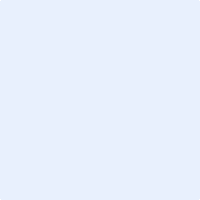 